Second National Workshop on Applications of SPSS in ICT Integrated Educational Research In Collaboration withComputer Centre, NEHU, ShillongUnder the MHRD Scheme of Pandit Madan Mohan Malaviya National Mission on Teachers and Teaching (PMMMNMTT)(21st -22nd November 2019)Introduction	The Statistical Package for the Social Sciences is playing a major role in data analysis process of the social sciences disciplines in general and educational research in particular. The majority of teachers and researchers are using the SPSS in their daily life. The Centre for            Pre-Service Teacher Education has successfully organized the First National Workshop on “Applications of SPPS in ICT Integrated Educational Research” during 29th -30th October 2019. The Centre has decided to organize the Second National Workshop on the same topic by covering few more new applications of SPSS which are really helpful for all the research scholars of education discipline. Objectives of the WorkshopTo Sensitise the Research Scholars to use SPSS in Educational Research.To provide the detailed information about how to use SPSS in Educational Research.To provide OER content with special reference to applications of SPSS in ICT integrated Educational Research.To provide hands-on experience to research scholars on the applications of SPSS in Educational Research. Broad Themes of the WorkshopSPSS – Factor AnalysisSPSS - Reliability of a test (Types)SPSS – Correlation (Types)SPSS – Regression (Types)SPSS – Kruskal – Wallis testSPSS – Friedman testSPSS – Chi-square testParticipants        :  Research Scholars of Dept of Education (25 Participants only)Last Date	     : On or before 15th November 2019.Selection Process: First cum First Served Basis. Preferences will be given to the participants those                                 who attend the “First National Workshop on Application of SPSS in ICT                                 Integrated Educational Research” to carry forward the learned things into higher                                 level of thinking.                                (Please submit a Letter of Interest (LOI) to the office of Dept of Education)Duration             : Two Days (21st -22nd November 2019), Time: 10:00 am – 4:00 pmVenue                  : Computer Centre, NEHU, ShillongRegistration Fee : There is no registration fee.Note: The Centre for Pre-Service Teacher Education, NEHU, Shillong will provide workshop Kit & Working lunch and refreshment (morning and evening) to all the participants.The workshop organizer will provide a desktop with internet connection to all the participants. No need to bring the personal laptop of a participant. Prof. S.M. SungohProject Co-ordinator (PMMMNMTT)Centre for Pre-Service Teacher EducationSchool of EducationNorth-Eastern Hill UniversityShillong, Meghalaya.Address for CommunicationDr. N. AmareswaranWorkshop Co-ordinator (PMMMNMTT)Dept of EducationNEHU, Shillong.Mobile: +91-9441910359, +91-9485125291e-mail: amareswaran@gmail.comblog: https://hamsareddy.blogspot.com*****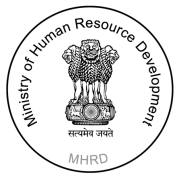 CENTRE FOR PRE-SERVICE TEACHER EDUCATIONSCHOOL OF EDUCATIONNORTH-EASTERN HILL UNIVERSITY: SHILLONG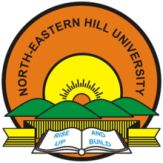 